ПРОТОКОЛ  №40від  24.10.2023 р.                               10:00 у дистанційному режимі м. Миколаїв                                         (форма – відеоконференція) Засідання постійної комісіїміської ради з питань охорониздоров’я, соціального захисту населення,освіти, культури, туризму, молоді та спортуПрисутні депутати Миколаївської міської ради Миколаївського району Миколаївської області VIII скликання:Голова комісії:  Г. НордСекретар комісії: О. Кузьміна Члени комісії: О. Мєдвєдєв, М. Карцев, С. МартиросовВідсутні члени комісії: Р. Москаленко, М. Грачова, З. Моторна Запрошені та присутні: заступник начальника управління комунального майна Миколаївської міської ради Дмитрова Тетяна Олександрівна; заступник начальника управління у справах ветеранів війни, внутрішньо переміщених осіб Миколаївської міської ради – начальник відділу по роботі з ветеранами війни та внутрішньо переміщеними особами Кочева Ірина Євгенівна; начальник управління охорони здоров’я Миколаївської міської ради Шамрай Ірина ВалентинівнаПОРЯДОК ДЕННИЙ1. Проєкт рішення Миколаївської  міської ради (s-fk-890gk) «Про затвердження передавального акта комунального некомерційного підприємства Миколаївської міської ради «Пологовий будинок №1» в результаті його реорганізації шляхом приєднання до комунального некомерційного підприємства Миколаївської міської ради «Міська лікарня №1» та Статуту комунального некомерційного підприємства Миколаївської міської ради «Міська лікарня №1» в новій редакції» (лист від 12.10.2023 №37792/10.01-07/23-2).Доповідач: заступник начальника управління комунального майна Миколаївської міської ради Дмитрова Тетяна Олександрівна2. Проєкт рішення міської ради (s-fk-891gk) «Про затвердження передавального акта комунального некомерційного підприємства Миколаївської міської ради «Пологовий будинок №2» в результаті його реорганізації шляхом приєднання до комунального некомерційного підприємства Миколаївської міської ради «Міська лікарня №3» та Статуту комунального некомерційного підприємства Миколаївської міської ради «Міська лікарня №3» в новій редакції» (лист від 12.10.2023 №37792/10.01-07/23-2).Доповідач: заступник начальника управління комунального майна Миколаївської міської ради Дмитрова Тетяна Олександрівна3. Проєкт рішення міської ради (s-uv-003gk)  «Про внесення змін до міської програми з національно-патріотичного виховання на 2022-2024 роки» (лист від 12.10.2023 №37879/02.16.03-08/23-2).Доповідач: заступник начальника управління у справах ветеранів війни, внутрішньо переміщених осіб Миколаївської міської ради – начальник відділу по роботі з ветеранами війни та внутрішньо переміщеними особами Кочева Ірина Євгенівна 4. Проєкти рішення міської ради (лист від 11.10.2023 №37639/14.01-14/23-2): 4.1 «Про надання згоди на списання основних засобів (s-zd-021)»;4.2 «Про надання згоди на списання основних засобів (s-zd-022)»;4.3 «Про надання згоди на списання основних засобів (s-zd-023)»;4.4 «Про надання згоди на списання основних засобів (s-zd-024)»;4.5 «Про надання згоди на списання основних засобів (s-zd-025)»;4.6 «Про надання згоди на списання основних засобів (s-zd-026)».Доповідач: начальник управління охорони здоров’я Миколаївської міської ради Шамрай Ірина ВалентинівнаРОЗГЛЯНУЛИ:1. Проєкт рішення Миколаївської  міської ради (s-fk-890gk) «Про затвердження передавального акта комунального некомерційного підприємства Миколаївської міської ради «Пологовий будинок №1» в результаті його реорганізації шляхом приєднання до комунального некомерційного підприємства Миколаївської міської ради «Міська лікарня №1» та Статуту комунального некомерційного підприємства Миколаївської міської ради «Міська лікарня №1» в новій редакції» (лист від 12.10.2023 №37792/10.01-07/23-2). СЛУХАЛИ:Т. Дмитрову, яка проінформувала, щодо даного проєкту рішення, зазначила, що  КНП ММР «Пологовий будинок №1» є збитковим підприємством, по якому наявна дебіторська та кредиторська заборгованість.  Проінформувала що КНП ММР «Міська лікарня №1» передається все майно, права та обов’язки, активи та пасиви, які обліковуються за КНП ММР «Пологовий будинок №1» на праві оперативного управління, також передається вся бухгалтерська, облікова, організаційно-розпорядча документація.  Зазначила, що за результатами проведення ГО «Інститут законодавчих ідей» антикорупційної експертизи,  були надані зауваження, які управлінням комунального майна Миколаївської міської ради були відхилені. Зокрема, корупціогенним фактором вбачається не дотримання принципу прозорості та відкритості в діяльності суб’єкта правозастосування. Однак, рішенням міської ради від 30.10.2018 № 44/5 «Про затвердження Порядку інформування про діяльність комунальних підприємств Миколаївської міської ради» затверджено Порядок інформування про діяльність комунальних підприємств Миколаївської міської ради та визначено перелік інформації про діяльність комунальних підприємств Миколаївської міської ради, яка підлягає обов’язковому розміщенню на офіційному веб-сайті Миколаївської міської ради в розділі «Комунальні підприємства» та на вебсайтах комунальних підприємств Миколаївської міської ради (у разі наявності). Отже, дотримання принципу прозорості та відкритості підприємства визначено вимогами чинного законодавства та рішенням міської ради від 30.10.2018 № 44/5 «Про затвердження Порядку інформування про діяльність комунальних підприємств Миколаївської міської ради».Також зауваження було щодо впровадження механізмів контролю за діяльністю підприємства шляхом створення наглядової ради. Але, відповідно до ст.24 Закону України «Основи законодавства України про охорону здоров’я» (зі змінами) на державних та комунальних закладах охорони здоров’я, що надають спеціалізовану медичну допомогу, з якими головними розпорядниками бюджетних коштів укладені договори про медичне обслуговування населення, за рішенням власника закладу охорони здоров’я (уповноваженого ним органу) утворюються наглядові ради з обов’язковим залученням представників громадськості (за їхньою згодою). Порядок утворення, права, обов’язки наглядової ради закладу охорони здоров’я і типове положення про неї затверджуються Кабінетом Міністрів України. Дана норма закону введена в дію 01.07.2022 але на сьогодні Кабінетом Міністрів України не затверджено Порядок утворення, права, обов’язки наглядової ради закладу охорони здоров’я і типове положення. А отже, на сьогодні відсутній механізм утворення та організації діяльності наглядових рад на комунальних закладах охорони здоров’я, а в даному випадку комунального некомерційного підприємства. При цьому, пунктом 7.7. розділу 7 проєкту Статуту передбачено, що на Підприємстві може бути створена Наглядова рада. Порядок утворення, права, обов’язки Наглядової ради Підприємства і типове положення про неї затверджуються Кабінетом Міністрів УкраїниОстаннє зауваження стосувалося того що не визначено порядок вчинення комунальним підприємством господарського зобов'язання щодо якого є заінтересованість, що суперечить статті 78-1 Господарського кодексу України. Однак, відповідно до пункту 1.10. розділу 1 проєкту Статуту, підприємство у своїй діяльності керується Конституцією України, Господарським та Цивільним кодексами України, законами України, постановами Верховної Ради України, актами Президента України та Кабінету Міністрів України, наказами та інструкціями Міністерства охорони здоров’я України, іншими нормативно-правовими (розпорядчими) актами, рішеннями Миколаївської міської ради та виконавчого комітету Миколаївської міської ради, розпорядженнями міського голови та цим Статутом. Порядок вчинення комунальним підприємством господарського зобов'язання щодо якого є заінтересованість регулюється ст. 78-1 Господарського кодексу України, де також передбачено відповідальність за порушення вимог цієї статті. При цьому, даною статтею або іншими нормативно-правовими актами не передбачено обов’язкове дублювання цієї норми Закону в установчих документах суб’єктів господарювання. Отже, у випадку виникнення питання стосовно укладання комунальним підприємством господарського зобов'язання щодо якого є заінтересованість, підприємство буде керуватися нормами ст. 78-1 Господарського кодексу України.Зазначила, що зауваження від департаменту внутрішнього фінансового контролю, нагляду та протидії корупції Миколаївської міської ради та від юридичного департаменту Миколаївської міської ради не надходили. О. Кузьміну, яка запитала щодо фінансової спроможності  КНП ММР «Міська лікарня №1», зазначивши що наразі не виконується постанова Кабінету Міністрів України №28 про оплату праці медичних працівників в зоні бойових дій, тобто КНП ММР «Міська лікарня №1»  та КНП ММР «Пологовий будинок №1» два заклади фінансово не спроможні. Запитала, чи є сенс приєднувати до фінансово не спроможного закладу  такий же фінансово не спроможний.Т. Дмитрову, яка зазначила КНП ММР «Міська лікарня №1» є багатопрофільним медичним закладом та має більше пакетів укладених з НСЗУ, у зв’язку з чим, є більше шансів вийти з кризового положення, на відміну від КНП ММР «Пологовий будинок №1», у зв’язку з тим, що народжуваність постійно знижується. О. Кузьміну, яка зауважила, що кількість пакетів укладених з НСЗУ не дорівнює фінансовій спроможності закладу, запитала, яким чином відбудеться поліпшення фінансової ситуації КНП ММР «Міська лікарня №1», адже навіть якщо відбудетеся скорочення  кадрів в КНП ММР «Пологовий будинок №1», виділення коштів на утримання даної будівлі будуть не змінні. Г. Норд, яка зазначила, що процес передачі уже здійснено та наразі обговорюється питання щодо затвердження передавального акту та Статуту комунального некомерційного підприємства Миколаївської міської ради «Міська лікарня №1» в новій редакції». Зазначила, що економія відбудеться, в тому числі, за рахунок скорочення адміністративного персоналу. Т. Дмитрову, яка зазначила, що на сьогодні з НСЗУ було перезаключено договір і  пакет який було надано КНП ММР «Пологовий будинок №1» було надано КНП ММР «Міська лікарня №1». Зокрема, якщо відбудеться скорочення медичного персоналу, то працівники зможуть заробляти більше, враховуючи те, що будуть надавати послуги від КНП ММР «Міська лікарня №1».Висновок постійної комісії:1.Підтримати проєкт рішення міської ради «Про затвердження передавального акта комунального некомерційного підприємства Миколаївської міської ради «Пологовий будинок №1» в результаті його реорганізації шляхом приєднання до комунального некомерційного підприємства Миколаївської міської ради «Міська лікарня №1» та Статуту комунального некомерційного підприємства Миколаївської міської ради «Міська лікарня №1» в новій редакції» (файл s-fk-890gk).Голосували: «за» - 5; «проти» - 0; «утрималися» - 0.2. Проєкт рішення міської ради (s-fk-891gk) «Про затвердження передавального акта комунального некомерційного підприємства Миколаївської міської ради «Пологовий будинок №2» в результаті його реорганізації шляхом приєднання до комунального некомерційного підприємства Миколаївської міської ради «Міська лікарня №3» та Статуту комунального некомерційного підприємства Миколаївської міської ради «Міська лікарня №3» в новій редакції» (лист від 12.10.2023 №37792/10.01-07/23-2). СЛУХАЛИ:Т. Дмитрову, яка зазначила, що у некомерційного підприємства Миколаївської міської ради «Пологовий будинок №2» грошова дебіторська та кредиторська заборгованість відсутні, однак підприємство несе збитки, адже витрати перевищують доходи. Висновок постійної комісії: 1.Підтримати проєкт рішення міської ради «Про затвердження передавального акта комунального некомерційного підприємства Миколаївської міської ради «Пологовий будинок №2» в результаті його реорганізації шляхом приєднання до комунального некомерційного підприємства Миколаївської міської ради «Міська лікарня №3» та Статуту комунального некомерційного підприємства Миколаївської міської ради «Міська лікарня №3» в новій редакції» (файл s-fk-891gk).Голосували: «за» - 5; «проти» - 0; «утрималися» - 0.3. Проєкт рішення міської ради (s-uv-003gk)  «Про внесення змін до міської програми з національно-патріотичного виховання на 2022-2024 роки» (лист від 12.10.2023 №37879/02.16.03-08/23-2).СЛУХАЛИ:І. Кочеву, яка коротко проінформувала щодо  змін, що вносяться до даного проєкту рішення, зазначила що зміни вносяться у зв’язку з тим, що деякі заходи викладаються в новій редакції. Висновок постійної комісії:1.Підтримати проєкт рішення міської ради «Про внесення змін до міської програми з національно-патріотичного виховання на 2022-2024 роки» (файл                          s-uv-003gk).  Голосували: «за» - 5; «проти» - 0; «утрималися» - 0.4. Проєкти рішення міської ради (лист від 11.10.2023 №37639/14.01-14/23-2): 4.1 «Про надання згоди на списання основних засобів (s-zd-021)»;4.2 «Про надання згоди на списання основних засобів (s-zd-022)»;4.3 «Про надання згоди на списання основних засобів (s-zd-023)»;4.4 «Про надання згоди на списання основних засобів (s-zd-024)»;4.5 «Про надання згоди на списання основних засобів (s-zd-025)»;4.6 «Про надання згоди на списання основних засобів (s-zd-026)».Примітка: питання були обєднані в пакет та розглядалися і голосувалися спільно. Голосували за об’єднання в пакет: «за» - 5; «проти» - 0; «утрималися» - 0.Висновок постійної комісії:1.Підтримати проєкти рішення міської ради: «Про надання згоди на списання основних засобів (s-zd-021)»; «Про надання згоди на списання основних засобів                   (s-zd-022)»; «Про надання згоди на списання основних засобів (s-zd-023)»; «Про надання згоди на списання основних засобів (s-zd-024)»; «Про надання згоди на списання основних засобів (s-zd-025)»;  «Про надання згоди на списання основних засобів (s-zd-026)».Голосували: «за» - 5; «проти» - 0; «утрималися» - 0.Голова постійної комісії                                           Ганна НОРД
Секретар постійної комісії                                       Олена КУЗЬМІНА 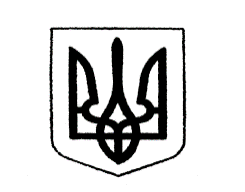 Миколаївська міська рада   Постійна  комісія з питань охорони здоровˈя,    соціального захисту населення, освіти,    культури, туризму, молоді та спорту 